臺南市政府觀光旅遊局性別意識培力實體課程成果報告機關單位臺南市政府觀光旅遊局性別平等辦公室時間日期109年8月6日14:30-16:30，共計2小時109年8月6日14:30-16:30，共計2小時109年8月6日14:30-16:30，共計2小時109年8月6日14:30-16:30，共計2小時課程名稱性別平等政策綱領講師資訊社團法人台南市女性權益促進會講師蔣月琴秘書長社團法人台南市女性權益促進會講師蔣月琴秘書長社團法人台南市女性權益促進會講師蔣月琴秘書長社團法人台南市女性權益促進會講師蔣月琴秘書長課程簡介及辦理內容課程內容簡介：針對我國性別平等政策綱領講述其三大基本概念、七大核心議題。三大基本理念分別為：「性別平等是保障社會公平正義的核心價值」、「婦女權益的提升是促進性別平等的首要任務」、「性別主流化是實現施政以人為本的有效途徑」。七大核心議題，包括「權力、決策與影響力」、「就業、經濟與福利」、「教育、文化與媒體」、「人身安全與司法」、「健康、醫療與照顧」、「人口、婚姻與家庭」及「環境、能源與科技」。講述七大議題時將各項政策措施融入其中作為案例講解。辦理內容成效：訓練滿意度與學習成效調查問卷，問卷回收49份，問卷經統計顯示：一、98%學員對於課程滿意度均表示滿意，學習成效98%學員表示滿意。二、若未來舉辦進階課程或是其他性別平等課程，建議可舉辦何種類型課程：1.性別主流化進階課程(前4高票)：性別影響評估(18票)、性別平等政策綱領-人口、婚姻與家庭(17票)、性別平等政策綱領-教育、文化與媒體(16票)、性別平等政策綱領-健康、醫療與照顧(16票)2.CEDAW課程(前2高票)：多元性別權益(30票)、直接、間接歧視與實質平等的意涵(23票)3.其他性別課程(前5高票)：性別與多元文化(27票)、性別與習俗文化(22票)、性別平等教育(17票)、性別與媒體(15票)、性別歧視、性霸凌(15票)課程類別■基礎  □進階■基礎  □進階■基礎  □進階■基礎  □進階課程簡介及辦理內容課程內容簡介：針對我國性別平等政策綱領講述其三大基本概念、七大核心議題。三大基本理念分別為：「性別平等是保障社會公平正義的核心價值」、「婦女權益的提升是促進性別平等的首要任務」、「性別主流化是實現施政以人為本的有效途徑」。七大核心議題，包括「權力、決策與影響力」、「就業、經濟與福利」、「教育、文化與媒體」、「人身安全與司法」、「健康、醫療與照顧」、「人口、婚姻與家庭」及「環境、能源與科技」。講述七大議題時將各項政策措施融入其中作為案例講解。辦理內容成效：訓練滿意度與學習成效調查問卷，問卷回收49份，問卷經統計顯示：一、98%學員對於課程滿意度均表示滿意，學習成效98%學員表示滿意。二、若未來舉辦進階課程或是其他性別平等課程，建議可舉辦何種類型課程：1.性別主流化進階課程(前4高票)：性別影響評估(18票)、性別平等政策綱領-人口、婚姻與家庭(17票)、性別平等政策綱領-教育、文化與媒體(16票)、性別平等政策綱領-健康、醫療與照顧(16票)2.CEDAW課程(前2高票)：多元性別權益(30票)、直接、間接歧視與實質平等的意涵(23票)3.其他性別課程(前5高票)：性別與多元文化(27票)、性別與習俗文化(22票)、性別平等教育(17票)、性別與媒體(15票)、性別歧視、性霸凌(15票)課程內容包含與機關業務相關之實際案例討論■是   □否■是   □否■是   □否■是   □否課程簡介及辦理內容課程內容簡介：針對我國性別平等政策綱領講述其三大基本概念、七大核心議題。三大基本理念分別為：「性別平等是保障社會公平正義的核心價值」、「婦女權益的提升是促進性別平等的首要任務」、「性別主流化是實現施政以人為本的有效途徑」。七大核心議題，包括「權力、決策與影響力」、「就業、經濟與福利」、「教育、文化與媒體」、「人身安全與司法」、「健康、醫療與照顧」、「人口、婚姻與家庭」及「環境、能源與科技」。講述七大議題時將各項政策措施融入其中作為案例講解。辦理內容成效：訓練滿意度與學習成效調查問卷，問卷回收49份，問卷經統計顯示：一、98%學員對於課程滿意度均表示滿意，學習成效98%學員表示滿意。二、若未來舉辦進階課程或是其他性別平等課程，建議可舉辦何種類型課程：1.性別主流化進階課程(前4高票)：性別影響評估(18票)、性別平等政策綱領-人口、婚姻與家庭(17票)、性別平等政策綱領-教育、文化與媒體(16票)、性別平等政策綱領-健康、醫療與照顧(16票)2.CEDAW課程(前2高票)：多元性別權益(30票)、直接、間接歧視與實質平等的意涵(23票)3.其他性別課程(前5高票)：性別與多元文化(27票)、性別與習俗文化(22票)、性別平等教育(17票)、性別與媒體(15票)、性別歧視、性霸凌(15票)課程前需求評估■有   □無■有   □無■有   □無■有   □無課程簡介及辦理內容課程內容簡介：針對我國性別平等政策綱領講述其三大基本概念、七大核心議題。三大基本理念分別為：「性別平等是保障社會公平正義的核心價值」、「婦女權益的提升是促進性別平等的首要任務」、「性別主流化是實現施政以人為本的有效途徑」。七大核心議題，包括「權力、決策與影響力」、「就業、經濟與福利」、「教育、文化與媒體」、「人身安全與司法」、「健康、醫療與照顧」、「人口、婚姻與家庭」及「環境、能源與科技」。講述七大議題時將各項政策措施融入其中作為案例講解。辦理內容成效：訓練滿意度與學習成效調查問卷，問卷回收49份，問卷經統計顯示：一、98%學員對於課程滿意度均表示滿意，學習成效98%學員表示滿意。二、若未來舉辦進階課程或是其他性別平等課程，建議可舉辦何種類型課程：1.性別主流化進階課程(前4高票)：性別影響評估(18票)、性別平等政策綱領-人口、婚姻與家庭(17票)、性別平等政策綱領-教育、文化與媒體(16票)、性別平等政策綱領-健康、醫療與照顧(16票)2.CEDAW課程(前2高票)：多元性別權益(30票)、直接、間接歧視與實質平等的意涵(23票)3.其他性別課程(前5高票)：性別與多元文化(27票)、性別與習俗文化(22票)、性別平等教育(17票)、性別與媒體(15票)、性別歧視、性霸凌(15票)課後學習回饋單(例：滿意度調查問卷)■有   □無■有   □無■有   □無■有   □無參加對象■一般公務人員 □主管人員 □性別平等業務相關人員參加人數性別性別性別共計參加對象■一般公務人員 □主管人員 □性別平等業務相關人員參加人數女男其他參加對象■一般公務人員 □主管人員 □性別平等業務相關人員參加人數3729066課程活動照片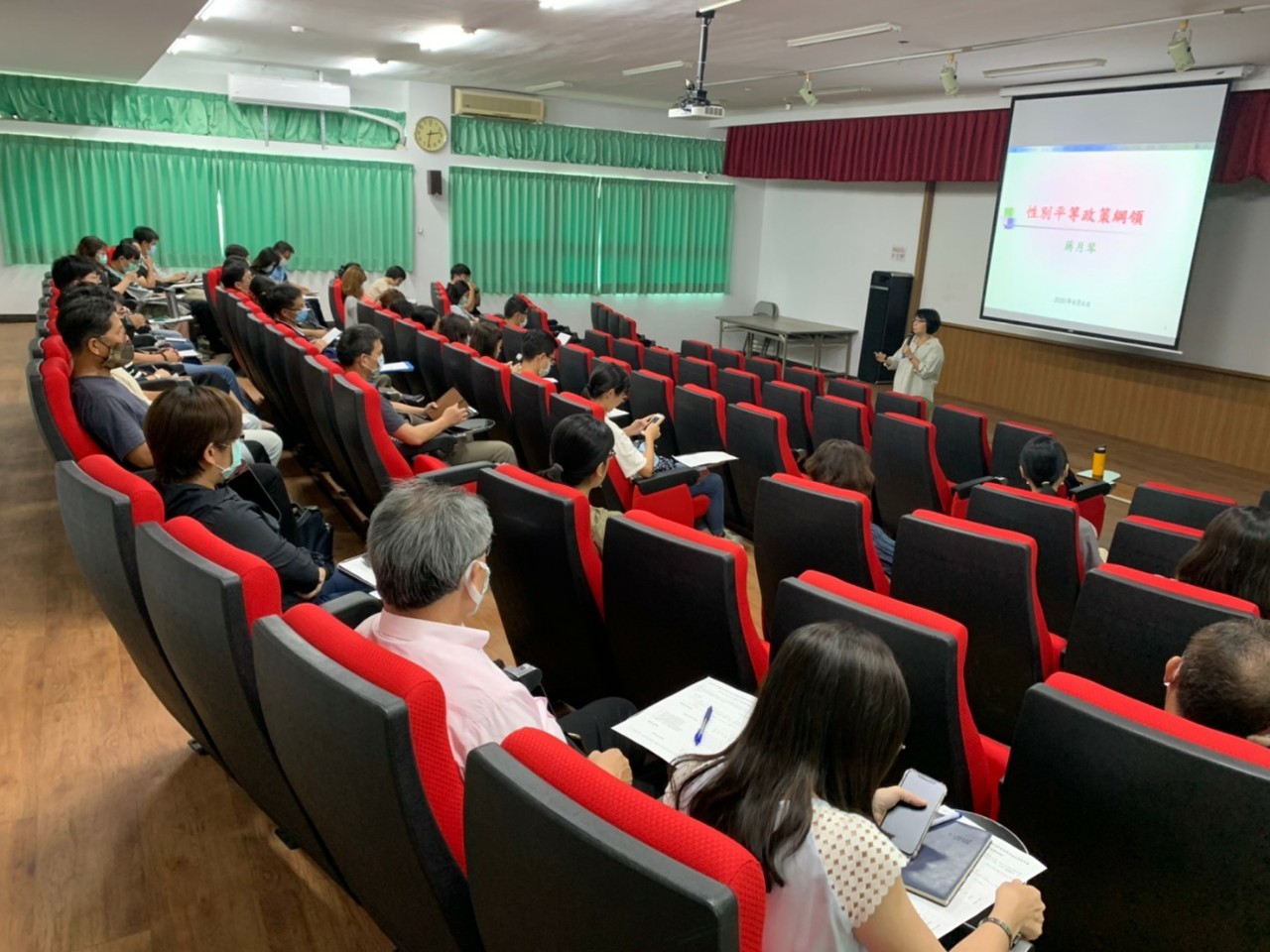 講師上課照片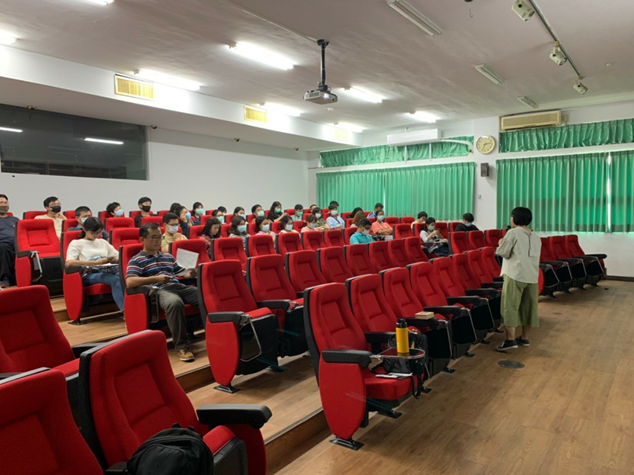 講師上課照片